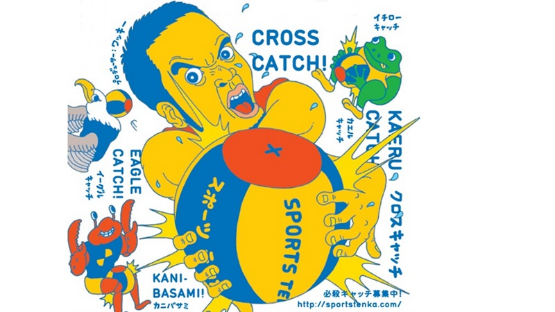 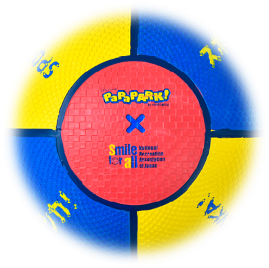 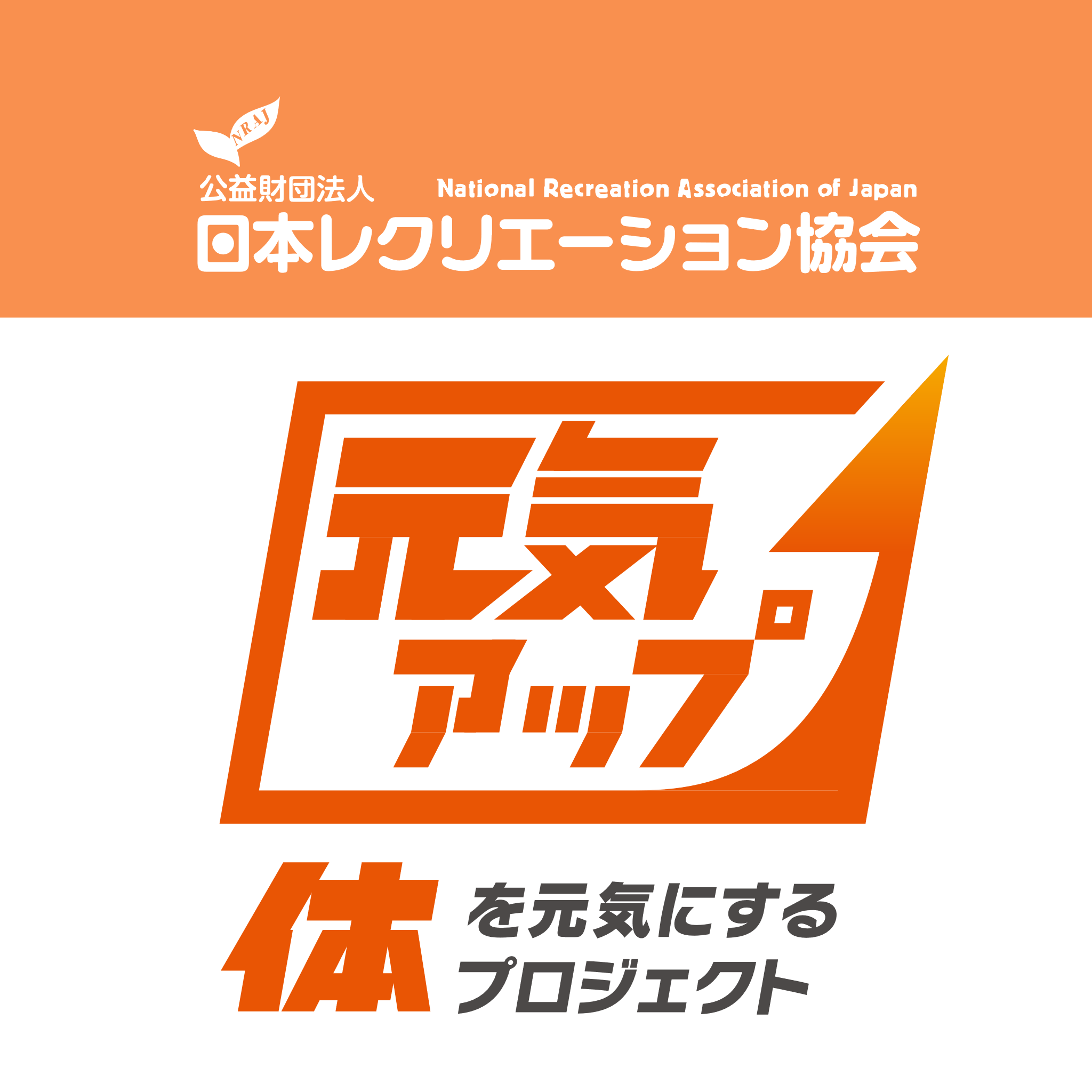 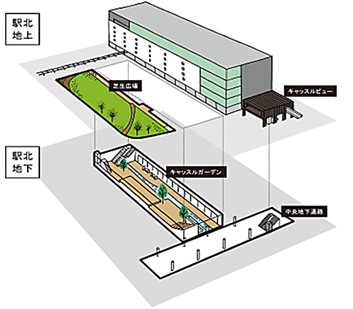 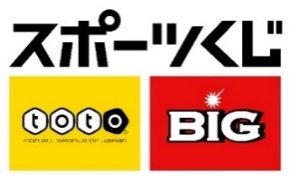 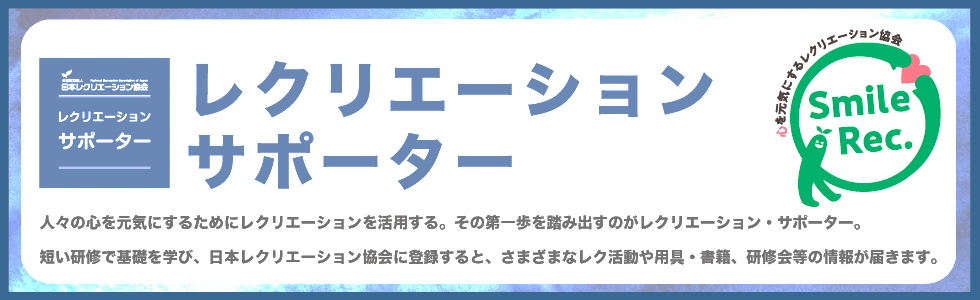 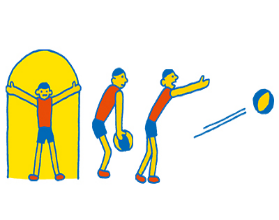 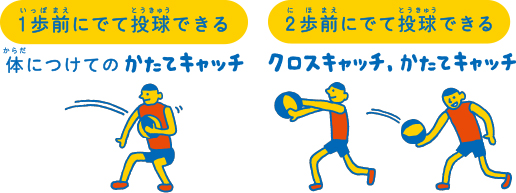 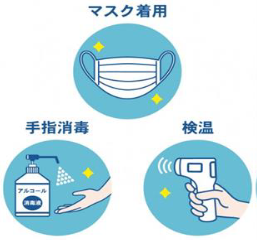 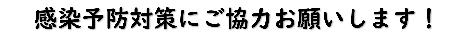 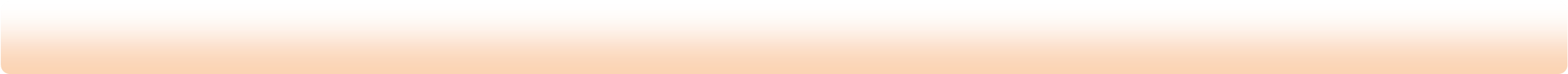 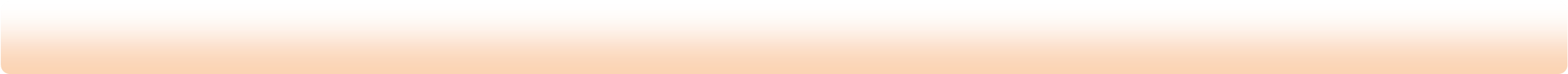 FAX　０７８－３３４－２０６８　　     E-mail:　hyorec28@axel.ocn.ne.jp　　　　　　　　　　　　　　　締切り日　　２０２１年１０月２１日（木）　スポーツテンカ教室　《申込書》スポーツテンカ教室　《申込書》スポーツテンカ教室　《申込書》ふりがな性別生年月日名　前男　　女　　　　年　　　月　　　日　　（　　　　　　）歳住所　　〒　　　－電話番号　（　　　　　　）　　　　　　　－電話番号　（　　　　　　）　　　　　　　－